В соответствии с Федеральным законом  от 06.10.2003 № 131-ФЗ «Об общих принципах организации местного самоуправления в Российской Федерации»,  пунктом 4 статьи 13.4 Федерального закона от 24.06.1998 № 89-ФЗ «Об отходов производства и потребления», постановлением Правительства Российской Федерации от 31.08.2018 № 1039 «Правила обустройства мест (площадок) накопления твердых коммунальных отходов и ведения их реестра», администрация Красноармейского района п о с т а н о в л я е т:1. Утвердить реестр мест (площадок)  накопления твёрдых коммунальных отходов, расположенных на территории сельских поселений, входящих в состав Красноармейского района, согласно приложению к настоящему постановлению.2. Настоящее постановление вступает в силу  после его официального опубликования в информационном издании «Вестник Красноармейского района».3. Контроль за исполнением настоящего постановления возложить на заместителя главы администрации Красноармейского района – начальника отдела сельского хозяйства и экологии, строительства и ЖКХ С.Ф. Григорьева.И.о. главы администрацииКрасноармейского района                                                                      С.А. ГригорьеваПриложение к постановлению администрации Красноармейского района от 01.07.2019  № 418Реестр мест (площадок) накопления твердых коммунальных отходов в Красноармейском районе Чувашской РеспубликиЧăваш РеспубликиКрасноармейски районАдминистрацийĕЙЫШĂНУКрасноармейски сали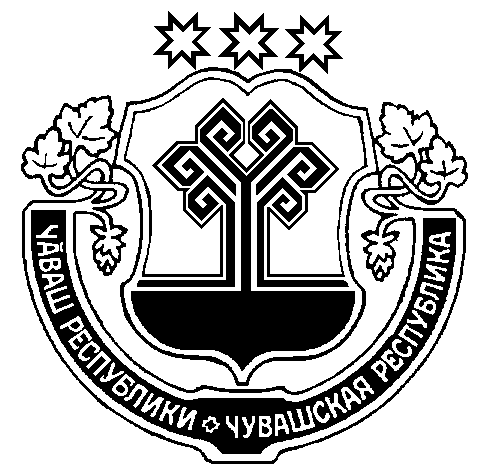 Чувашская РеспубликаАдминистрацияКрасноармейского районаПОСТАНОВЛЕНИЕc. КрасноармейскоеОб утверждении реестра мест (площадок)  накопления твёрдых коммунальных отходов, расположенных на территории сельских поселений, входящих в состав Красноармейского районаНаименование населенного пунктаДанные о нахождение мест (площадок)  накопления ТКОТехническая характеристика контейнерной площадкиТехническая характеристика контейнерной площадкиТехническая характеристика контейнерной площадкиНаименование собственника контейнерной площадкиИсточники образования ТКОНаименование населенного пунктаДанные о нахождение мест (площадок)  накопления ТКОПокрытие контейнерной площадкиПло-щадьконтей-нерной пло-щадкикв.м.Кол-во кон-тей-неровНаименование собственника контейнерной площадкиИсточники образования ТКОАлманчинское сельское поселениес. Алманчино, ул. Чапаева,                  д. 19 Бетонное5,251Администрация Алманчинского сельского поселения ОГРН 1052137021166Частные домовладения Алманчинское сельское поселениес. Алманчино, ул. Гагарина, д.93 Бетонное5,251Администрация Алманчинского сельского поселения ОГРН 1052137021166Частные домовладения, магазин «Фортуна» Алманчинское сельское поселениес. Алманчино, ул. Гагарина,                   д 60 Бетонное5,251Администрация Алманчинского сельского поселения ОГРН 1052137021166Частные домовладения, магазин Красноармейского райпо, МБОУ «Алманчинская СОШ», Алманчинский ОВОП, администрация с/п, Алманчинский Центр ДосугаАлманчинское сельское поселениес. Алманчино, ул. Гагарина,                 д 40 Бетонное5,251Администрация Алманчинского сельского поселения ОГРН 1052137021166Частные домовладенияАлманчинское сельское поселениес. Алманчино, ул. Молодежная,   д 2/2Бетонное5,251Администрация Алманчинского сельского поселения ОГРН 1052137021166Частные домовладенияАлманчинское сельское поселениед. Албахтино, ул. Вокзальная, д. 72 Бетонное5,252Администрация Алманчинского сельского поселения ОГРН 1052137021166Частные домовладения, магазин                «Елена 1»Алманчинское сельское поселениед. Албахтино,                                  ул. Школьная, д.20Бетонное5,25Меш-ковый сборАдминистрация Алманчинского сельского поселения ОГРН 1052137021166Частные домовладенияАлманчинское сельское поселениед. Албахтино ул. Вокзальная,  д. 53  Бетонное5,25Меш-ковой сборАдминистрация Алманчинского сельского поселения ОГРН 1052137021166Частные домовладенияАлманчинское сельское поселениед. Албахтино ул. Вокзальная, д. 1 Бетонное5,251Администрация Алманчинского сельского поселения ОГРН 1052137021166Частные домовладенияАлманчинское сельское поселениед. Вурманкасы, ул. Майская, д. 1 Бетонное5,251Администрация Алманчинского сельского поселения ОГРН 1052137021166Частные домовладенияАлманчинское сельское поселениед. Вурманкасы, ул. Майская,              д.  22 Бетонное5,252Администрация Алманчинского сельского поселения ОГРН 1052137021166Частные домовладения, магазин «Мунштук»Алманчинское сельское поселениед. Нимичкасы, ул. Мирная,               д. 16 Бетонное5,251Администрация Алманчинского сельского поселения ОГРН 1052137021166Частные домовладенияАлманчинское сельское поселениед. Нимичкасы, ул. Гражданская,   д. 21 А Бетонное5,252Администрация Алманчинского сельского поселения ОГРН 1052137021166Частные домовладения, магазин Красноармейского РАЙПОАлманчинское сельское поселениед. Тузи-Чурино, ул. Николаева,     д. 22 Бетонное5,251Администрация Алманчинского сельского поселения ОГРН 1052137021166Частные домовладенияАлманчинское сельское поселениед. Тузи-Чурино, ул. Ленина, д. 24 Бетонное5,251Администрация Алманчинского сельского поселения ОГРН 1052137021166Частные домовладенияАлманчинское сельское поселениед. Тузи-Чурино, ул. Ленина, д. 48Бетонное5,251Администрация Алманчинского сельского поселения ОГРН 1052137021166Частные домовладенияд. Синьял-Чурино,  ул. Школьная, д.26 Бетонное5,251Администрация Алманчинского сельского поселения ОГРН 1052137021166Частные домовладенияд. Синьял-Чурино , ул. Молодежная д.2 Бетонное5,251Администрация Алманчинского сельского поселения ОГРН 1052137021166Частные домовладенияд. Синьял-Чурино ул. Школьная д.46  Бетонное5,25Меш-ковый сборАдминистрация Алманчинского сельского поселения ОГРН 1052137021166Частные домовладенияд.  Шивбоси,  ул. Центральная д.2 Бетонное5,251Администрация Алманчинского сельского поселения ОГРН 1052137021166Магазин «Шусам», Шивбосинский Дом Досуга, Частные домовладенияд. Шивбоси, ул. Кузнечная, д.1 Бетонное5,25Меш-ковый сборАдминистрация Алманчинского сельского поселения ОГРН 1052137021166Частные домовладенияд. Шивбоси, ул. Канашская, д.1 Бетонное5,251Администрация Алманчинского сельского поселения ОГРН 1052137021166Частные домовладенияд. Шивбоси, ул. Школьная, д.7 Бетонное5,252Администрация Алманчинского сельского поселения ОГРН 1052137021166Частные домовладения д. Шивбоси, ул. В. Васькина, д.17 Бетонное5,25Меш-ковый  сборАдминистрация Алманчинского сельского поселения ОГРН 1052137021166Частные домовладения д. Вурманкас –Чуриго,                              ул. Советская д.1 на дорогеБетонное5,251Администрация Алманчинского сельского поселения ОГРН 1052137021166Частные домовладенияВсего2524Большешать-минское сельское поселение с. Большая Шатьма, пл. Центральная д. 7 (около памятника разворотная площадка)Бетонная плита4,53Администрация Большешатьминского сельского поселения                                           ОГРН 1052137021144МБОУ «БШСОШ», МДОУ «Солнышко»,Администрация, магазин Красноармейского райпо, Большешатьминский ООВП, Большешатьминский отдел ПС, Большешатьминский ЦД, магазин «Мечта», Частные домовладенияБольшешать-минское сельское поселение с. Большая Шатьма, пл. Центральная д. 16Бетонная плита3,61Администрация Большешатьминского сельского поселения                                           ОГРН 1052137021144Многоквартирный жилой домБольшешать-минское сельское поселение д. Анаткасы, ул. Придорожная д.1 (при въезде в деревню разворотная площадка)Бетонная плита4,52Администрация Большешатьминского сельского поселения                                         ОГРН 1052137021144жилые дома, магазин Красноармейского РАЙПО, Анаткасинский дом досуга, частные домовладенияБольшешать-минское сельское поселение д. Анаткасы, ул. Казанская,                    д. 15.на дорогеБетонная плита4,52Администрация Большешатьминского сельского поселения                                        ОГРН 1052137021144жилые домаБольшешать-минское сельское поселение д. Бурундуки, ул. Ленина, д. 1 (при въезде в деревню разворотная площадка)Бетонная плита5,44Администрация Большешатьминского сельского поселения                                         ОГРН 1052137021144магазин Красноармейского РАЙПО, частные домовладенияБольшешать-минское сельское поселение д. Верхняя Типсирма,                       ул. Зеленая, д. 1а (при въезде в деревню разворотная площадка)Бетонная плита3,61Администрация Большешатьминского сельского поселения                                         ОГРН 1052137021144Частные домовладения Большешать-минское сельское поселение д. Голов, ул. Победы, д. 2 (разворотная площадка)Бетонная плита4,52Администрация Большешатьминского сельского поселения                                             ОГРН 1052137021144Частные домовладения Большешать-минское сельское поселение д. Дворики, ул. Русская, д. 9 (разворотная площадка)Бетонная плита3,61Администрация Большешатьминского сельского поселения                                         ОГРН 1052137021144Частные домовладения Большешать-минское сельское поселение д. Дворики, ул. Ярмушкина,  д. 1Бетонная плита3,61Администрация Большешатьминского сельского поселения                                       ОГРН 1052137021144Частные домовладения Большешать-минское сельское поселение д. Кожары, ул. Родниковая, д. 14 (разворотная площадка)Бетонная плита3,61Администрация Большешатьминского сельского поселения                                       ОГРН 1052137021144Частные домовладения Большешать-минское сельское поселение д. Кожары, ул. Ленина, д. 17 (перекресток)Бетонная плита*4,52Администрация Большешатьминского сельского поселения                                  ОГРН 1052137021144Частные домовладения Большешать-минское сельское поселение д. Кошки, ул. Школьная, д. 44 (разворотная площадка)Бетонная плита4,52Администрация Большешатьминского сельского поселения                                           ОГРН 1052137021144Частные домовладения Большешать-минское сельское поселение д. Кошки, ул. Школьная, д.6 (разворотная площадка)Бетонная плита4,52Администрация Большешатьминского сельского поселения                                          ОГРН 1052137021144магазин Красноармейского РАЙПО, Кошкинский дом досуга, ФАП,  частные домовладенияБольшешать-минское сельское поселение д. Нижняя Типсирма,                         ул. Димитрова д. 30 (при въезде в деревню разворотная площадка)Бетонная плита4,53Администрация Большешатьминского сельского поселения                                           ОГРН 1052137021144магазин Красноармейского РАЙПО, частные домовладенияБольшешать-минское сельское поселение д. Тватпюрть, ул. Николаева, д. 1 (при въезде в деревню разворотная площадка)Бетонная плита3,61Администрация Большешатьминского сельского поселения                                        ОГРН 1052137021144Частные домовладения д. Оба-Сирма, ул. Звездная,   д. 5 (перекресток)Бетонная плита4,52Администрация Большешатьминского сельского поселения                                            ОГРН 1052137021144Частные домовладения д. Анаткасы, ул. Чапаева, д.3Бетонная плита3,6Меш-ковый сборАдминистрация Большешатьминского сельского поселения                                            ОГРН 1052137021144Частные домовладенияд. Кошки, ул. Школьная, д.40Бетонная плита3,6Меш-ковый сбор Администрация Большешатьминского сельского поселения                                            ОГРН 1052137021144Частные домовладенияВсего1830Исаковское сельское поселениес. Исаково, ул. Южная                                                    (при въезде на улицу)Бетонное31Администрация Исаковского сельского поселения ОГРН 1052137021265Частные домовладенияИсаковское сельское поселениес. Исаково, ул. Садовая                                        (между д. 26-27)Бетонное93Администрация Исаковского сельского поселения ОГРН 1052137021265Администрация сельского поселения, СХПК «Нива», Исаковский ООВП, ветучасток,МБОУ «Исаковская ООШ», Исаковский ЦД, магазин ИП Никифорова Г.В., магазин Красноармейского РАЙПО, частные домовладенияИсаковское сельское поселениес. Исаково, ул. Э.М. Юрьева (при въезде на улицу)Бетонное31Администрация Исаковского сельского поселения ОГРН 1052137021265Частные домовладенияИсаковское сельское поселениед. Дубовка, ул. Гагарина, около д. 7Бетонное31Администрация Исаковского сельского поселения ОГРН 1052137021265Частные домовладенияИсаковское сельское поселениед. Таныши, пер. Асфальтный, д. 6 (разворотная площадка)Бетонное93Администрация Исаковского сельского поселения ОГРН 1052137021265магазин Красноармейского РАЙПО, частные домовладенияИсаковское сельское поселениед Ванюшкасы, ул. Знатная, д. 36 (около дома встречи с населением)Бетонное31Администрация Исаковского сельского поселения ОГРН 1052137021265Частные домовладенияИсаковское сельское поселениед Ванюшкасы, ул. Луговая (на перекрестке)Бетонное31Администрация Исаковского сельского поселения ОГРН 1052137021265Частные домовладенияИсаковское сельское поселениед. Пшонги, ул. Советская, д. 10 (разворотная площадка)Бетонное62Администрация Исаковского сельского поселения ОГРН 1052137021265Частные домовладенияИсаковское сельское поселениед. Очкасы, ул. Просторная, д. 19 (разворотная площадка)Бетонное3Меш-ковый сборАдминистрация Исаковского сельского поселения ОГРН 1052137021265Частные домовладенияИсаковское сельское поселениед. Кумагалы, ул Колхозная, д. 14 (разворотная площадка)Бетонное3Меш-ковый сборАдминистрация Исаковского сельского поселения ОГРН 1052137021265Частные домовладенияИсаковское сельское поселениед. Яшкильдино, ул. Механизаторов, д. 2а (при въезде на улицу)Бетонное31Администрация Исаковского сельского поселения ОГРН 1052137021265Частные домовладенияИсаковское сельское поселениед. Яшкильдино, ул. Механизаторов, д. 40 (при въезде на улицу)Бетонное62Администрация Исаковского сельского поселения ОГРН 1052137021265магазин Красноармейского РАЙПО, частные домовладенияИсаковское сельское поселениед. Яманаки, ул. Новая, д. 1 (при въезде на улицу)Бетонное31Администрация Исаковского сельского поселения ОГРН 1052137021265Частные домовладенияИсаковское сельское поселениед. Яманаки ул. Центральная, д. 2а (напротив магазина «Кристина»)Бетонное31Администрация Исаковского сельского поселения ОГРН 1052137021265магазин ИП Львов В.Н., почта, библиотека, частные домовладенияИсаковское сельское поселениед. Яманаки, ул. Полевая (на перекрестке)Бетонное31Администрация Исаковского сельского поселения ОГРН 1052137021265ООО «Красное Сормово», ветучасток, из личного подсобного хозяйстваИсаковское сельское поселениед. Яманаки, ул. Советская Бетонное3Меш-ковый сборАдминистрация Исаковского сельского поселения ОГРН 1052137021265Частные домовладенияИсаковское сельское поселениед. Яманаки, ул. Центральная (остановочный павильон)Бетонное124Администрация Исаковского сельского поселения ОГРН 1052137021265магазин Красноармейского РАЙПО, частные домовладенияИсаковское сельское поселениед. Сирикли, ул. Гагарина д.19Бетонное124Администрация Исаковского сельского поселения ОГРН 1052137021265магазин Красноармейского РАЙПО, частные домовладенияВсего1827Караевское сельское поселениес. Караево, ул. Центральная,  д. 10Бетонное62Администрация Караевского сельского поселения ОГРН 1052137021188Частные домовладения, школа, магазины, организации, амбулатория, ветучасток Караевское сельское поселениес. Караево, ул. Центральная, д. 32Бетонное31Администрация Караевского сельского поселения ОГРН 1052137021188Частные домовладения, магазин Караевское сельское поселениед. Сирмопоси, ул. Крылова, д. 38Бетонное00Администрация Караевского сельского поселенияОГРН 1052137021188Частные домовладения Караевское сельское поселениед. Сирмапоси, ул. Центральная, д. 21Бетонное62Администрация Караевского сельского поселения ОГРН 1052137021188Частные домовладения Караевское сельское поселениед. Кюльхири, ул. Е. Лукина,  д. 1Бетонное31Администрация Караевского сельского поселения ОГРН 1052137021188Частные домовладения Караевское сельское поселениед. Кюльхири, ул. Е. Лукина, д. 66Бетонное31Администрация Караевского сельского поселения ОГРН 1052137021188Частные домовладения Караевское сельское поселениед. Синьял-Караево, ул. Первомайская, д. 1Бетонное31Администрация Караевского сельского поселения ОГРН 1052137021188Частные домовладения Караевское сельское поселениед. Сормхири, ул. Шоссейная д. 4Бетонное62Администрация Караевского сельского поселения ОГРН 1052137021188Частные домовладенияКараевское сельское поселениед. Синьял-Караево,                                    ул. Первомайская, д. 22 аБетонное31Администрация Караевского сельского поселения ОГРН 1052137021188Частные домовладения, магазинВсего 912Красноармейское сельское поселениес. Красноармейское,                                   ул. Ленина, д. 103Бетонное124Администрация Красноармейского сельского поселенияОГРН 1052137021463Многоквартирные дома по ул. Ленина д.103, 67/5,67/4, 67/3,67/2,67/1,71,73,78 с. КрасноармейскоеКрасноармейское сельское поселениес. Красноармейское,                             ул. Ленина,  д. 84Бетонное186Администрация Красноармейского сельского поселенияОГРН 1052137021463Многоквартирные дома по ул. Ленина дома                    №  80, 78,74,84,86  с. КрасноармейскоеКрасноармейское сельское поселениес. Красноармейское,                                 ул. Ленина,    д. 65/1Бетонное155Администрация Красноармейского сельского поселенияОГРН 1052137021463Многоквартирные дома  № 65/1,65/2,65,63,61,61/1 по ул. Ленина с. КрасноармейскоеКрасноармейское сельское поселениес. Красноармейское,                            ул. Ленина, д. 26/1Бетонное155Администрация Красноармейского сельского поселенияОГРН 1052137021463Многоквартирные дома № 20,26,27,28,30 по ул. Ленина, МФЦ Красноармейского района, МУП ЖКХ Красноармейского района, Красноармейское сельское поселениеКрасноармейское сельское поселениес. Красноармейское,                                  ул. Ленина, д. 34Бетонное124Администрация Красноармейского сельского поселенияОГРН 1052137021463Многоквартирные дома № 36,38,46,49 по ул. Ленина, БУ ЧР «Красноармейский ЦСООН»Красноармейское сельское поселениес. Красноармейское,                         ул. Ленина,  д. 1Бетонное62Администрация Красноармейского сельского поселенияОГРН 1052137021463Частные домовладенияКрасноармейское сельское поселениес. Красноармейское,                            ул. Г. Степанова,    д. 32Бетонное155Администрация Красноармейского сельского поселенияОГРН 1052137021463Многоквартирные дома № 32,30,28,34,26/1 по ул. Гурия Степанова с. Красноармейское, многоквартирные дома № 70,1, 70,71,72,73,57 по ул. Ленина с. КрасноармейскоеКрасноармейское сельское поселение с. Красноармейское, ул. Г. Степанова,    д. 8Бетонное124Администрация Красноармейского сельского поселенияОГРН 1052137021463Частные домовладения, многоквартирные дома № 17,17/1,19,23,24,/1,25 по ул. Гурия Степановас. КрасноармейскоеКрасноармейское сельское поселениес. Красноармейское,                               ул. Васильева,  д.12Бетонное155Администрация Красноармейского сельского поселенияОГРН 1052137021463Многоквартирные дома №  17, 25,11 по ул. Васильева с. Красноармейское, дом № 33/1,33 по ул. Ленина с. Красноармейское, частные домовладения, Красноармейское сельское поселениес. Красноармейское,                       ул. Механизаторов,    д.6Бетонное124Администрация Красноармейского сельского поселенияОГРН 1052137021463Многоквартирные дома                  №  6,2,4,8 по ул. Механизаторов с. КрасноармейскоеКрасноармейское сельское поселениес. Красноармейское,                       ул. Механизаторов,   д.12Бетонное93Администрация Красноармейского сельского поселенияОГРН 1052137021463Многоквартирные дома                  №  8,10,12,14 по ул. Механизаторов с. КрасноармейскоеКрасноармейское сельское поселениес. Красноармейское,                       ул. Механизаторов,   д.17Бетонное124Администрация Красноармейского сельского поселенияОГРН 1052137021463Частные домовладенияКрасноармейское сельское поселениес. Красноармейское,  ул.  30 лет Победы,   д. 20Бетонное31Администрация Красноармейского сельского поселенияОГРН 1052137021463Частные домовладенияКрасноармейское сельское поселениес. Красноармейское, ул. Дружбы ,  д.30Бетонное62Администрация Красноармейского сельского поселенияОГРН 1052137021463Частные домовладенияКрасноармейское сельское поселениес. Красноармейское, ул.  К. Маркса,   д.22Бетонное62Администрация Красноармейского сельского поселенияОГРН 1052137021463Частные домовладенияКрасноармейское сельское поселениес. Красноармейское,                         ул. Союзная,   д.1Бетонное124Администрация Красноармейского сельского поселенияОГРН 1052137021463Частные домовладенияКрасноармейское сельское поселениес. Красноармейское,                      ул. Чапаево,   д.79Бетонное124Администрация Красноармейского сельского поселенияОГРН 1052137021463Частные домовладенияКрасноармейское сельское поселениес. Красноармейское,                        ул. Чапаево,   д.2Бетонное155Администрация Красноармейского сельского поселенияОГРН 1052137021463Частные домовладенияКрасноармейское сельское поселениед. Янгасы, ул. Пушкина, д. 1Бетонное62Администрация Красноармейского сельского поселенияОГРН 1052137021463Частные домовладенияКрасноармейское сельское поселениед. Янгасы, ул. Н. Янгаса, д. 6Бетонное124Администрация Красноармейского сельского поселенияОГРН 1052137021463Частные домовладенияКрасноармейское сельское поселениед. Янгасы, ул. Заовражная, д. 3Бетонное62Администрация Красноармейского сельского поселенияОГРН 1052137021463Частные домовладенияКрасноармейское сельское поселениед. Хелеси, ул. Молодежная, д.1 напротив прудаБетонное62Администрация Красноармейского сельского поселенияОГРН 1052137021463Частные домовладенияКрасноармейское сельское поселениед. Синьял Убеево,  ул. Ленина, д. 13Бетонное62Администрация Красноармейского сельского поселенияОГРН 1052137021463Частные домовладенияКрасноармейское сельское поселениед. Синьял Убеево,  ул. Ленина, д. 1 АБетонное62Администрация Красноармейского сельского поселенияОГРН 1052137021463Частные домовладенияКрасноармейское сельское поселениед. Чиганары, ул. Суворова, д. 9Бетонное62Администрация Красноармейского сельского поселенияОГРН 1052137021463Частные домовладенияКрасноармейское сельское поселениед. Вотланы, ул. Молодежная,                   д 33Бетонное62Администрация Красноармейского сельского поселенияОГРН 1052137021463Частные домовладенияКрасноармейское сельское поселениед.. Липовка, ул. Рябиновая, д. 1Бетонное31Администрация Красноармейского сельского поселенияОГРН 1052137021463Частные домовладенияКрасноармейское сельское поселениед. Васнары, ул . Васнарская, д. 15 Бетонное62Администрация Красноармейского сельского поселенияОГРН 1052137021463Частные домовладенияКрасноармейское сельское поселениед. Васнары, ул. Заречная, д. 38Бетонное31Администрация Красноармейского сельского поселенияОГРН 1052137021463Частные домовладенииКрасноармейское сельское поселениед. Васнары, ул. Шатьминская, д. 43Бетонное62Администрация Красноармейского сельского поселенияОГРН 1052137021463Частные домовладенияКрасноармейское сельское поселениед. Задние Карыки,                                     разворотная площадкаБетонное31Администрация Красноармейского сельского поселенияОГРН 1052137021463Частные домовладенияКрасноармейское сельское поселениед. Передние Карыки,                                ул. Полевая, д. 11Бетонное31Администрация Красноармейского сельского поселенияОГРН 1052137021463Частные домовладенияКрасноармейское сельское поселениед. Хозакасы, ул. К. Иванова, д. 14Бетонное62Администрация Красноармейского сельского поселенияОГРН 1052137021463Частные домовладенияКрасноармейское сельское поселениед. Юськасы, разворотная площадкаБетонное62Администрация Красноармейского сельского поселенияОГРН 1052137021463Частные домовладенияКрасноармейское сельское поселениед. Крендейкасы при въездеБетонное62Администрация Красноармейского сельского поселенияОГРН 1052137021463Частные домовладенияКрасноармейское сельское поселениед. Старые Игити, ул. Гагарина, д. 17Бетонное62Администрация Красноармейского сельского поселенияОГРН 1052137021463Частные домовладенияКрасноармейское сельское поселениес. Красноармейское, ул. Новая, д. 33 Бетонное155Администрация Красноармейского сельского поселенияОГРН 1052137021463Частные домовладенияКрасноармейское сельское поселениес. Красноармейское, ул. Первомайская,  д. 100Бетонное62Администрация Красноармейского сельского поселенияОГРН 1052137021463Частный секторКрасноармейское сельское поселениес. Красноармейское, ул. Первомайская,  д. 62Бетонное62Администрация Красноармейского сельского поселенияОГРН 1052137021463Частный секторВсего 39115Пикшикское сельское поселениед. Пикшики, ул. Восточная,              д. 3   (при въезде в деревню)Бетонное124Администрация Пикшикского сельского поселения ОГРН 1052137021243Частные домовладения Пикшикское сельское поселениед. Пикшики, ул. Садовая, д. 10  (при въезде в деревню)Бетонное62Администрация Пикшикского сельского поселения ОГРН 1052137021243Частные домовладения Пикшикское сельское поселениед. Синьял-Шатьма,                                     ул. Продольная, д.1                       (при въезде в деревню)Бетонное61Администрация Пикшикского сельского поселения ОГРН 1052137021243Частные домовладения Пикшикское сельское поселениед. Синьял-Шатьма,                                     ул. Чаганарская, д.1                    (при въезде в деревню)Бетонное61Администрация Пикшикского сельского поселения ОГРН 1052137021243Частные домовладения Пикшикское сельское поселениед. Кюль-Сирма, ул. Центральная, д.1                            (при въезде в деревню)Бетонное62Администрация Пикшикского сельского поселения ОГРН 1052137021243Частные домовладения Пикшикское сельское поселениед. Вурманкасы, ул. Центральная, д.1                       (при въезде в деревню)Бетонное61Администрация Пикшикского сельского поселения ОГРН 1052137021243Частные домовладения Пикшикское сельское поселениед. Шупоси, ул. Шанхай, д.1                (при въезде в деревню)Бетонное62Администрация Пикшикского сельского поселения ОГРН 1052137021243Частные домовладения Пикшикское сельское поселениед. Шупоси, ул. Продольная, д.1  (при въезде в деревню)Бетонное61Администрация Пикшикского сельского поселения ОГРН 1052137021243Частные домовладения Пикшикское сельское поселениед. Тоганаши, ул. Луговая, д.1                (при въезде в деревню)Бетонное61Администрация Пикшикского сельского поселения ОГРН 1052137021243Частные домовладения Пикшикское сельское поселениед. Ямайкасы, ул. Каганович, д.1 а   (при въезде в деревню)Бетонное61Администрация Пикшикского сельского поселения ОГРН 1052137021243Частные домовладения Пикшикское сельское поселениед. Ямайкасы, ул. Каганович д.43 (при въезде в деревню)Бетонное61Администрация Пикшикского сельского поселения ОГРН 1052137021243Частные домовладения Пикшикское сельское поселениед. Сесмеры, ул. Садовая, д.10 а   (при въезде в деревню)Бетонное62Администрация Пикшикского сельского поселения ОГРН 1052137021243Частные домовладения Пикшикское сельское поселениед. Ыхракасы, ул. Трошкина,  д. 1  (при въезде в деревню)Бетонное61Администрация Пикшикского сельского поселения ОГРН 1052137021243Частные домовладения Пикшикское сельское поселениед. Ыхракасы, ул. Молкачкасы, д. 1(при въезде в деревню)Бетонное61Администрация Пикшикского сельского поселения ОГРН 1052137021243Частные домовладения Пикшикское сельское поселениед. Ыхракасы, ул. Заовражная, д. 1  (при въезде в деревню)Бетонное61Администрация Пикшикского сельского поселения ОГРН 1052137021243Частные домовладения Пикшикское сельское поселениед. Ойрисюрт, ул. Потемкина, д. 1  (при въезде в деревню)Бетонное61Администрация Пикшикского сельского поселения ОГРН 1052137021243Частные домовладения Пикшикское сельское поселениед. Шипырлавар, ул. Верхняя, д. 1  (при въезде в деревню)Бетонное61Администрация Пикшикского сельского поселения ОГРН 1052137021243Частные домовладения Пикшикское сельское поселениед. Кивьялы, ул. Левобережная, д.1  (при въезде в деревню)Бетонное61Администрация Пикшикского сельского поселения ОГРН 1052137021243Частные домовладения Всего 1825Убеевское сельское поселение д. Новые Игити,возле магазина РАЙПО,55.720866, 47.164403Бетонное62Администрация Убеевского сельского поселенияОГРН 1052137021287Частные домовладения, магазин РАЙПОУбеевское сельское поселение д. Нижние Кожары, ул. Валерия Кацова                           (около магазина «Евгения»)55.769393, 47.150836Бетонное62Администрация Убеевского сельского поселенияОГРН 1052137021287Частные домовладения, магазин     « Евгения»Убеевское сельское поселение д. Верхние Кожары,                         ул. Ленина (около дома сельчан)55.722440, 47.138461Бетонное62Администрация Убеевского сельского поселенияОГРН 1052137021287Частные домовладения Убеевское сельское поселение д. Досаево, пер. Кузнечный (около остановки)55.722404, 47.103409Бетонное62Администрация Убеевского сельского поселенияОГРН 1052137021287Частные домовладения Убеевское сельское поселение д. Досаево, ул. Комсомольская,   д. 18 ( на перекрестке)55.716033, 47.093628Бетонное62Администрация Убеевского сельского поселенияОГРН 1052137021287Частные домовладения Убеевское сельское поселение д. Янмурзино, ул. Николаева,  д. 10 (на перекрестке) 55.710950, 47.128142Бетонное62Администрация Убеевского сельского поселенияОГРН 1052137021287Частные домовладения Убеевское сельское поселение д. Янмурзино, ул. Ленина,               д. 10 ( на перекрестке)55.710405, 47.122477Бетонное62Администрация Убеевского сельского поселенияОГРН 1052137021287Частные домовладения Убеевское сельское поселение д. Кирегаси, ул. Восточная ,               д. 19 (при въезде в деревню)55.688658, 47.114425Бетонное31Администрация Убеевского сельского поселенияОГРН 1052137021287Частные домовладения Убеевское сельское поселение д. Байсуйбино, ул. Новая,               д. 1(при въезде в деревню)55.679490, 47.156583Бетонное62Администрация Убеевского сельского поселенияОГРН 1052137021287Частные домовладения, магазин РАЙПОУбеевское сельское поселение д. Байсуйбино, ул.  Первого мая, разворотная площадка               Бетонное6Мешковый сборАдминистрация Убеевского сельского поселенияОГРН 1052137021287Частные домовладения, магазинУбеевское сельское поселение с. Убеево, ул. Школьная,               д. 1955.707924, 47.147236Бетонное6Мешковый сборАдминистрация Убеевского сельского поселенияОГРН 1052137021287Частные домовладения Убеевское сельское поселение с. Убеево, ул. Сапожникова,               д. 855.712146, 47.145229Бетонное93Администрация Убеевского сельского поселенияОГРН 1052137021287Частные домовладения, магазин РАЙПО, магазин «Комок»Всего 1220Чадукасинское сельское поселение д. Чадукасы, ул. Центральная, переулок около дома  36 55.859289, 47.171314Бетонное4,6Мешковый сборАдминистрация Чадукасинского сельского поселенияОГРН 1052137021221Частные домовладенияЧадукасинское сельское поселение д. Чадукасы, ул. Центральная, разворотная д.  26 а55.856891, 47.168132Бетонное4,6Мешковый сборАдминистрация Чадукасинского сельского поселенияОГРН 1052137021221Частные домовладенияЧадукасинское сельское поселение д. Чадукасы, ул. Центральная, переулок около дома 4455.861605, 47.175240Бетонное4,62Администрация Чадукасинского сельского поселенияОГРН 1052137021221Частные домовладения, ОВПГПВ и ИЧадукасинское сельское поселение д. Чадукасы, ул. 40 лет Победы, дом 4 около Центра Досуга55.863222, 47.178281Бетонное4,63Администрация Чадукасинского сельского поселенияОГРН 1052137021221Частные домовладения, администрация сельского поселения, клуб, библиотека, музейЧадукасинское сельское поселение д. Шинарпоси, ул. Южная около дома 21 55.844181, 47.169870Бетонное4,64Администрация Чадукасинского сельского поселенияОГРН 1052137021221Частные домовладенияЧадукасинское сельское поселение д. Полайксаы, ул. Молодежная, около дома 20 55.862563, 47.134551Бетонное4,6Меш-ковый сборАдминистрация Чадукасинского сельского поселенияОГРН 1052137021221Частные домовладенияЧадукасинское сельское поселение д. Полайксаы, ул. Молодежная, около дома 4755.862697, 47.144682Бетонное4,6Меш-ковый сборАдминистрация Чадукасинского сельского поселенияОГРН 1052137021221Частные домовладения, магазин РАЙПОЧадукасинское сельское поселение д. Полайксаы, ул. Газовая, около дома № 4255.860272, 47.148319Бетонное4,6Меш-ковый сборАдминистрация Чадукасинского сельского поселенияОГРН 1052137021221Частные домовладенияЧадукасинское сельское поселение д. Типвары, ул. Овражная, около дома 2755.864501, 47.120489Бетонное4,61Администрация Чадукасинского сельского поселенияОГРН 1052137021221Частные домовладенияЧадукасинское сельское поселение д. Арзюнакасы, ул. Дружбы, около дома  2755.869309, 47.106031Бетонное4,6Меш-ковый сборАдминистрация Чадукасинского сельского поселенияОГРН 1052137021221Частные домовладенияЧадукасинское сельское поселение д. Арзюнакасы, ул. Луговая, около дома  1855.869159, 47.096933Бетонное4,6Мешковый сборАдминистрация Чадукасинского сельского поселенияОГРН 1052137021221Частные домовладенияЧадукасинское сельское поселение д. Енешкасы, ул. Школьная, около  д. 5155.885348, 47.158124Бетонное4,62Администрация Чадукасинского сельского поселенияОГРН 1052137021221Частные домовладенияЧадукасинское сельское поселение д. Енешкасы, ул. Школьная, около  д. 6455.885163, 47.163454Бетонное4,62Администрация Чадукасинского сельского поселенияОГРН 1052137021221Частные домовладения, магазин РАЙПОЧадукасинское сельское поселение д. Сявал Сирма, ул. Шоссейная, оуоло д. 155.881934, 47.164175Бетонное4,62Администрация Чадукасинского сельского поселенияОГРН 1052137021221Частные домовладенияЧадукасинское сельское поселение д. Сявал Сирма, ул. Прудовая, переулок около  д. 155.878629, 47.159036Бетонное4,62Администрация Чадукасинского сельского поселенияОГРН 1052137021221Частные домовладенияЧадукасинское сельское поселение д. Новые Выселки, ул. Кураковых, около д.2155.884203, 47.178094Бетонное8,14Администрация Чадукасинского сельского поселенияОГРН 1052137021221Частные домовладенияВсего 1622Яншихово-Челлинское сельское поселениед. Яншихово-Челлы,                          ул. Учительская                        (около магазина РАЙПО)Бетонное61Администрация Яншихово-Челлинского сельского поселенияОГРН 1052137021200Частные домовладения, магазин РАЙПО, магазин «САВВА»,ветучасток.Яншихово-Челлинское сельское поселениед. Яншихово-Челлы,                   ул. Лесная                                  (около административного здания)Бетонное61Администрация Яншихово-Челлинского сельского поселенияОГРН 1052137021200Частные домовладения, Почта России, Сбербанк, Яншихово-Челлинское сельское поселениед. Яншихово-Челлы,                       ул. Молодежная, д. 1Бетонное61Администрация Яншихово-Челлинского сельского поселенияОГРН 1052137021200Частные домовладения, ФАПЯншихово-Челлинское сельское поселениед. Яншихово-Челлы,                        ул. Ленина, д. 3Бетонное61Администрация Яншихово-Челлинского сельского поселенияОГРН 1052137021200Частные домовладения Яншихово-Челлинское сельское поселениед. Яншихово-Челлы,                         ул. Ленина, д.  35Бетонное61Администрация Яншихово-Челлинского сельского поселенияОГРН 1052137021200Частные домовладения Яншихово-Челлинское сельское поселениед. Яншихово-Челлы,                              ул. Московская, д.   25  Бетонное61Администрация Яншихово-Челлинского сельского поселенияОГРН 1052137021200Частные домовладения Яншихово-Челлинское сельское поселениед. Яншихово-Челлы,                              ул. Московская, д.  6Бетонное6Мешковый сборАдминистрация Яншихово-Челлинского сельского поселенияОГРН 1052137021200Частные домовладения Яншихово-Челлинское сельское поселениед. Яншихово-Челлы,                              ул. Ленина, д. 11  Бетонное6Мешковый сборАдминистрация Яншихово-Челлинского сельского поселенияОГРН 1052137021200Частные домовладения Яншихово-Челлинское сельское поселениед. Санькасы,                                         ул. Комсомольская, д. 1 при въезде в деревнюБетонное61Администрация Яншихово-Челлинского сельского поселенияОГРН 1052137021200Частные домовладения Яншихово-Челлинское сельское поселениед. Первые Синьялы,                          ул. Гагарина, д. № 3  при въезде в деревнюБетонное61Администрация Яншихово-Челлинского сельского поселенияОГРН 1052137021200Частные домовладения Яншихово-Челлинское сельское поселениед. Малые Собары,                              ул. Вокзальная, д. 1  при въезде в деревнюБетонное61Администрация Яншихово-Челлинского сельского поселенияОГРН 1052137021200Частные домовладения Яншихово-Челлинское сельское поселениед. Маллые Челлы, ул. Луговая   д. 1Бетонное61Администрация Яншихово-Челлинского сельского поселенияОГРН 1052137021200Частные домовладения Яншихово-Челлинское сельское поселениед. Вурманкасы, ул. Северная д.1Бетонное61Администрация Яншихово-Челлинского сельского поселенияОГРН 1052137021200Частные домовладения Яншихово-Челлинское сельское поселениест. Траки, ул. Железнодорожная, д.  4 при въезде в деревнюБетонное61Администрация Яншихово-Челлинского сельского поселенияОГРН 1052137021200Частные домовладения Яншихово-Челлинское сельское поселениед. Шорги, ул. Ленина, д.  1 при въезде в деревню Бетонное61Администрация Яншихово-Челлинского сельского поселенияОГРН 1052137021200Частные домовладения Яншихово-Челлинское сельское поселениед. Серткасы, ул. Зеленая,                       д.  1 при въезде в деревню Бетонное61Администрация Яншихово-Челлинского сельского поселенияОГРН 1052137021200Частные домовладения Яншихово-Челлинское сельское поселениед. Чумаши, ул. Солнечная, д. 1Бетонное61Администрация Яншихово-Челлинского сельского поселенияОГРН 1052137021200Частные домовладения Яншихово-Челлинское сельское поселениес. Именево, ул. Молодежная,                   д. 16/3Бетонное61Администрация Яншихово-Челлинского сельского поселенияОГРН 1052137021200Частные домовладения Яншихово-Челлинское сельское поселениес. Именево, пер. Центральный, д. 2Бетонное61Администрация Яншихово-Челлинского сельского поселенияОГРН 1052137021200Частные домовладения, магазин РАЙПО, ФАП, Почта России, магазин Аленушка,Всего 1917Итого по Красноар-мейскому району174292